UNDERGRADUATE CURRICULUM COMMITTEE (UCC)
PROPOSAL FORM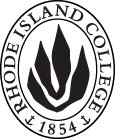 Cover page	scroll over blue text to see further important instructions: [if not working select “COMMents on rollover” in your Word preferences under view] please read these.N.B. DO NOT USE HIGHLIGHT, where choices are given within categories, please DELETE those THAT DO NOT APPLY TO YOUR PROPOSAL. Do not delete numbered categories.ALL numbers in section (A) to be completed, including the impact ones (#5-7), put “none” if that is the case.C. Program Proposals   complete only what is relevant to your proposal. Delete this whole page if the proposal is not revising, creating, deleting or suspending any progam.D. SignaturesChanges that affect General Education in any way MUST be approved by ALL Deans and COGE Chair.Changes that directly impact more than one department/program MUST have the signatures of all relevant department chairs, program directors, and their relevant dean (e.g. when creating/revising a program using courses from other departments/programs). Check UCC manual 4.2 for further guidelines on whether the signatures need to be approval or acknowledgement.Proposals that do not have appropriate approval signatures will not be considered. Type in name of person signing and their position/affiliation.Send electronic files of this proposal and accompanying catalog copy to curriculum@ric.edu and a printed signature copy of this whole form to the current Chair of UCC. Check UCC website for due dates.D.1. Approvals: required from programs/departments/deans who originate the proposal.  may include multiple departments, e.g., for joint/interdisciplinary proposals. D.2. Acknowledgements: REQUIRED from OTHER PROGRAMS/DEPARTMENTS (and their relevant deans if not already included above) that are IMPACTED BY THE PROPOSAL. SIGNATURE DOES NOT INDICATE APPROVAL, ONLY AWARENESS THAT THE PROPOSAL IS BEING SUBMITTED.  CONCERNS SHOULD BE BROUGHT TO THE UCC COMMITTEE MEETING FOR DISCUSSION; all faculty are welcome to attend.A.1. Course or programminor: Community & Public Health STUDIESminor: Community & Public Health STUDIESminor: Community & Public Health STUDIESminor: Community & Public Health STUDIESReplacing N/AN/AN/AN/AA.2. Proposal typeProgram:  creation | Program:  creation | Program:  creation | Program:  creation | A.3. OriginatorElizabeth S. England-KennedyDepartment Health & Physical EducationHealth & Physical EducationHealth & Physical EducationA.4. Context and Rationale Context and Rationale for Changes: Community and Public Health Promotion is a major with three concentrations. There is currently no minor within this major. However, students and faculty in departments such as Psychology, Anthropology, Health Sciences, and Nursing have expressed interest in availability of a minor in Community and Public Health Promotion, as have students in other majors within the Health and Physical Education Department. According to our research on other accredited Health Promotion BS programs, minors are frequently made available to students who are enrolled in other majors. Because the courses offered for the proposed minor are already offered within the major, the department will be able to offer the minor-specific courses without additional personnel or resource requirements. No changes will be made to the major itself nor to the courses themselves. There are no admissions requirements for the minor, but existing prerequisites for courses will apply for students pursuing the minor, and will be noted beneath the program description to alert students to what they might need.In order to enhance students’ ability to individualize their education, options in the minor include multiple opportunities to select courses from within sets: The Minor Core Foundation courses (3 for a total of 9 credits) are required for all students. These provide a foundation in human health and disease (HPE 102); the structures, functions, organizations, and processes of public and community health systems (HPE 202); and epidemiological patterns of health and disease, use of publicly-available databases, and epidemiological approaches to health promotion  (HPE 307). Students will choose from one of three Professional Courses (3 credits): One that focuses on health advocacy and global health (HPE 233); one that focuses on health education and pedagogy for public and community settings (HPE 300); and one that focuses on integrated systems within community and public health, health-focused policy and programming, and research using community and public heath databases (HPE 303). Finally, students will have choose two classes (a total of 6-8 credits) within the Content Area Courses, a set of 14 topical courses that focus on content that is often focal in community and public health promotion programming. Context and Rationale for Changes: Community and Public Health Promotion is a major with three concentrations. There is currently no minor within this major. However, students and faculty in departments such as Psychology, Anthropology, Health Sciences, and Nursing have expressed interest in availability of a minor in Community and Public Health Promotion, as have students in other majors within the Health and Physical Education Department. According to our research on other accredited Health Promotion BS programs, minors are frequently made available to students who are enrolled in other majors. Because the courses offered for the proposed minor are already offered within the major, the department will be able to offer the minor-specific courses without additional personnel or resource requirements. No changes will be made to the major itself nor to the courses themselves. There are no admissions requirements for the minor, but existing prerequisites for courses will apply for students pursuing the minor, and will be noted beneath the program description to alert students to what they might need.In order to enhance students’ ability to individualize their education, options in the minor include multiple opportunities to select courses from within sets: The Minor Core Foundation courses (3 for a total of 9 credits) are required for all students. These provide a foundation in human health and disease (HPE 102); the structures, functions, organizations, and processes of public and community health systems (HPE 202); and epidemiological patterns of health and disease, use of publicly-available databases, and epidemiological approaches to health promotion  (HPE 307). Students will choose from one of three Professional Courses (3 credits): One that focuses on health advocacy and global health (HPE 233); one that focuses on health education and pedagogy for public and community settings (HPE 300); and one that focuses on integrated systems within community and public health, health-focused policy and programming, and research using community and public heath databases (HPE 303). Finally, students will have choose two classes (a total of 6-8 credits) within the Content Area Courses, a set of 14 topical courses that focus on content that is often focal in community and public health promotion programming. Context and Rationale for Changes: Community and Public Health Promotion is a major with three concentrations. There is currently no minor within this major. However, students and faculty in departments such as Psychology, Anthropology, Health Sciences, and Nursing have expressed interest in availability of a minor in Community and Public Health Promotion, as have students in other majors within the Health and Physical Education Department. According to our research on other accredited Health Promotion BS programs, minors are frequently made available to students who are enrolled in other majors. Because the courses offered for the proposed minor are already offered within the major, the department will be able to offer the minor-specific courses without additional personnel or resource requirements. No changes will be made to the major itself nor to the courses themselves. There are no admissions requirements for the minor, but existing prerequisites for courses will apply for students pursuing the minor, and will be noted beneath the program description to alert students to what they might need.In order to enhance students’ ability to individualize their education, options in the minor include multiple opportunities to select courses from within sets: The Minor Core Foundation courses (3 for a total of 9 credits) are required for all students. These provide a foundation in human health and disease (HPE 102); the structures, functions, organizations, and processes of public and community health systems (HPE 202); and epidemiological patterns of health and disease, use of publicly-available databases, and epidemiological approaches to health promotion  (HPE 307). Students will choose from one of three Professional Courses (3 credits): One that focuses on health advocacy and global health (HPE 233); one that focuses on health education and pedagogy for public and community settings (HPE 300); and one that focuses on integrated systems within community and public health, health-focused policy and programming, and research using community and public heath databases (HPE 303). Finally, students will have choose two classes (a total of 6-8 credits) within the Content Area Courses, a set of 14 topical courses that focus on content that is often focal in community and public health promotion programming. Context and Rationale for Changes: Community and Public Health Promotion is a major with three concentrations. There is currently no minor within this major. However, students and faculty in departments such as Psychology, Anthropology, Health Sciences, and Nursing have expressed interest in availability of a minor in Community and Public Health Promotion, as have students in other majors within the Health and Physical Education Department. According to our research on other accredited Health Promotion BS programs, minors are frequently made available to students who are enrolled in other majors. Because the courses offered for the proposed minor are already offered within the major, the department will be able to offer the minor-specific courses without additional personnel or resource requirements. No changes will be made to the major itself nor to the courses themselves. There are no admissions requirements for the minor, but existing prerequisites for courses will apply for students pursuing the minor, and will be noted beneath the program description to alert students to what they might need.In order to enhance students’ ability to individualize their education, options in the minor include multiple opportunities to select courses from within sets: The Minor Core Foundation courses (3 for a total of 9 credits) are required for all students. These provide a foundation in human health and disease (HPE 102); the structures, functions, organizations, and processes of public and community health systems (HPE 202); and epidemiological patterns of health and disease, use of publicly-available databases, and epidemiological approaches to health promotion  (HPE 307). Students will choose from one of three Professional Courses (3 credits): One that focuses on health advocacy and global health (HPE 233); one that focuses on health education and pedagogy for public and community settings (HPE 300); and one that focuses on integrated systems within community and public health, health-focused policy and programming, and research using community and public heath databases (HPE 303). Finally, students will have choose two classes (a total of 6-8 credits) within the Content Area Courses, a set of 14 topical courses that focus on content that is often focal in community and public health promotion programming. Context and Rationale for Changes: Community and Public Health Promotion is a major with three concentrations. There is currently no minor within this major. However, students and faculty in departments such as Psychology, Anthropology, Health Sciences, and Nursing have expressed interest in availability of a minor in Community and Public Health Promotion, as have students in other majors within the Health and Physical Education Department. According to our research on other accredited Health Promotion BS programs, minors are frequently made available to students who are enrolled in other majors. Because the courses offered for the proposed minor are already offered within the major, the department will be able to offer the minor-specific courses without additional personnel or resource requirements. No changes will be made to the major itself nor to the courses themselves. There are no admissions requirements for the minor, but existing prerequisites for courses will apply for students pursuing the minor, and will be noted beneath the program description to alert students to what they might need.In order to enhance students’ ability to individualize their education, options in the minor include multiple opportunities to select courses from within sets: The Minor Core Foundation courses (3 for a total of 9 credits) are required for all students. These provide a foundation in human health and disease (HPE 102); the structures, functions, organizations, and processes of public and community health systems (HPE 202); and epidemiological patterns of health and disease, use of publicly-available databases, and epidemiological approaches to health promotion  (HPE 307). Students will choose from one of three Professional Courses (3 credits): One that focuses on health advocacy and global health (HPE 233); one that focuses on health education and pedagogy for public and community settings (HPE 300); and one that focuses on integrated systems within community and public health, health-focused policy and programming, and research using community and public heath databases (HPE 303). Finally, students will have choose two classes (a total of 6-8 credits) within the Content Area Courses, a set of 14 topical courses that focus on content that is often focal in community and public health promotion programming. A.5. Student impactStudents will have an additional choice of minor to expand possibilities for professional positions after graduation. Students will have the opportunity to broaden their knowledge and expand their opportunities for employment and graduate work in fields related to community and public health. Enriched opportunities for enhancing interdisciplinary and transdisciplinary knowledge related to this concentration will enhance professional preparation of students in a variety of majors, including but not limited to the health professions, social work, youth development. biology-related positions, psychology, sociology, anthropology, health care administration, and health sciences. The minor is open to all RIC students other than CPHP majors. Students who have taken one of the courses in the proposed minor as fulfillment for requirements of majors other than CPHP, to meet general education requirements and/or as free electives will be able to credit those courses toward the proposed minor’s requirements as well. Students will have an additional choice of minor to expand possibilities for professional positions after graduation. Students will have the opportunity to broaden their knowledge and expand their opportunities for employment and graduate work in fields related to community and public health. Enriched opportunities for enhancing interdisciplinary and transdisciplinary knowledge related to this concentration will enhance professional preparation of students in a variety of majors, including but not limited to the health professions, social work, youth development. biology-related positions, psychology, sociology, anthropology, health care administration, and health sciences. The minor is open to all RIC students other than CPHP majors. Students who have taken one of the courses in the proposed minor as fulfillment for requirements of majors other than CPHP, to meet general education requirements and/or as free electives will be able to credit those courses toward the proposed minor’s requirements as well. Students will have an additional choice of minor to expand possibilities for professional positions after graduation. Students will have the opportunity to broaden their knowledge and expand their opportunities for employment and graduate work in fields related to community and public health. Enriched opportunities for enhancing interdisciplinary and transdisciplinary knowledge related to this concentration will enhance professional preparation of students in a variety of majors, including but not limited to the health professions, social work, youth development. biology-related positions, psychology, sociology, anthropology, health care administration, and health sciences. The minor is open to all RIC students other than CPHP majors. Students who have taken one of the courses in the proposed minor as fulfillment for requirements of majors other than CPHP, to meet general education requirements and/or as free electives will be able to credit those courses toward the proposed minor’s requirements as well. Students will have an additional choice of minor to expand possibilities for professional positions after graduation. Students will have the opportunity to broaden their knowledge and expand their opportunities for employment and graduate work in fields related to community and public health. Enriched opportunities for enhancing interdisciplinary and transdisciplinary knowledge related to this concentration will enhance professional preparation of students in a variety of majors, including but not limited to the health professions, social work, youth development. biology-related positions, psychology, sociology, anthropology, health care administration, and health sciences. The minor is open to all RIC students other than CPHP majors. Students who have taken one of the courses in the proposed minor as fulfillment for requirements of majors other than CPHP, to meet general education requirements and/or as free electives will be able to credit those courses toward the proposed minor’s requirements as well. Students will have an additional choice of minor to expand possibilities for professional positions after graduation. Students will have the opportunity to broaden their knowledge and expand their opportunities for employment and graduate work in fields related to community and public health. Enriched opportunities for enhancing interdisciplinary and transdisciplinary knowledge related to this concentration will enhance professional preparation of students in a variety of majors, including but not limited to the health professions, social work, youth development. biology-related positions, psychology, sociology, anthropology, health care administration, and health sciences. The minor is open to all RIC students other than CPHP majors. Students who have taken one of the courses in the proposed minor as fulfillment for requirements of majors other than CPHP, to meet general education requirements and/or as free electives will be able to credit those courses toward the proposed minor’s requirements as well. A.6. Impact on other programs There is potentially impact the Anthropology, Communications,  Gender and Women’s Studies, Psychology, and Sociology departments, as we are including courses from these departments in our list of Content Area Courses. These courses may see additional enrollment. However, we expect these increases to be distributed among these classes and do not predict a significant increase in enrollment that would lead to a need for additional sections of these courses or additional hiring. There is no direct impact on other programs. There is an indirect impact of increased availability of academic minors for students in their departments.There is potentially impact the Anthropology, Communications,  Gender and Women’s Studies, Psychology, and Sociology departments, as we are including courses from these departments in our list of Content Area Courses. These courses may see additional enrollment. However, we expect these increases to be distributed among these classes and do not predict a significant increase in enrollment that would lead to a need for additional sections of these courses or additional hiring. There is no direct impact on other programs. There is an indirect impact of increased availability of academic minors for students in their departments.There is potentially impact the Anthropology, Communications,  Gender and Women’s Studies, Psychology, and Sociology departments, as we are including courses from these departments in our list of Content Area Courses. These courses may see additional enrollment. However, we expect these increases to be distributed among these classes and do not predict a significant increase in enrollment that would lead to a need for additional sections of these courses or additional hiring. There is no direct impact on other programs. There is an indirect impact of increased availability of academic minors for students in their departments.There is potentially impact the Anthropology, Communications,  Gender and Women’s Studies, Psychology, and Sociology departments, as we are including courses from these departments in our list of Content Area Courses. These courses may see additional enrollment. However, we expect these increases to be distributed among these classes and do not predict a significant increase in enrollment that would lead to a need for additional sections of these courses or additional hiring. There is no direct impact on other programs. There is an indirect impact of increased availability of academic minors for students in their departments.There is potentially impact the Anthropology, Communications,  Gender and Women’s Studies, Psychology, and Sociology departments, as we are including courses from these departments in our list of Content Area Courses. These courses may see additional enrollment. However, we expect these increases to be distributed among these classes and do not predict a significant increase in enrollment that would lead to a need for additional sections of these courses or additional hiring. There is no direct impact on other programs. There is an indirect impact of increased availability of academic minors for students in their departments.A.7. Resource impactFaculty PT & FT: Potentially larger class sizes and/or additional sections of HPE courses and specific courses in other departments. Potentially larger class sizes and/or additional sections of HPE courses and specific courses in other departments. Potentially larger class sizes and/or additional sections of HPE courses and specific courses in other departments. Potentially larger class sizes and/or additional sections of HPE courses and specific courses in other departments. A.7. Resource impactLibrary:NoneNoneNoneNoneA.7. Resource impactTechnologyNoneNoneNoneNoneA.7. Resource impactFacilities:None unless additional HPE sections are neededNone unless additional HPE sections are neededNone unless additional HPE sections are neededNone unless additional HPE sections are neededA.8. Semester effectiveFall 2020 A.9. N/A A.9. N/AA.10. INSTRUCTIONS FOR CATALOG COPY:  This single file copy must include ALL relevant pages from the college catalog, and show how the catalog will be revised.  (1) Go to the “Forms and Information” page on the UCC website. Scroll down until you see the Word files for the current catalog. (2) Download ALL catalog sections relevant for this proposal, including course descriptions and/or other affected programs.  (3) Place ALL relevant catalog copy into a single file. Put page breaks between sections and delete any catalog pages not relevant for this proposal. (4) Using the track changes function, revise the catalog pages to demonstrate what the information should look like in next year’s catalog.  (5) Check the revised catalog pages against the proposal form, especially making sure that program totals are correct if adding/deleting course credits. If new copy, indicate where it should go in the catalog. If making related proposals a single catalog copy that includes all is acceptable. Send as a separate single file along with this form.A.10. INSTRUCTIONS FOR CATALOG COPY:  This single file copy must include ALL relevant pages from the college catalog, and show how the catalog will be revised.  (1) Go to the “Forms and Information” page on the UCC website. Scroll down until you see the Word files for the current catalog. (2) Download ALL catalog sections relevant for this proposal, including course descriptions and/or other affected programs.  (3) Place ALL relevant catalog copy into a single file. Put page breaks between sections and delete any catalog pages not relevant for this proposal. (4) Using the track changes function, revise the catalog pages to demonstrate what the information should look like in next year’s catalog.  (5) Check the revised catalog pages against the proposal form, especially making sure that program totals are correct if adding/deleting course credits. If new copy, indicate where it should go in the catalog. If making related proposals a single catalog copy that includes all is acceptable. Send as a separate single file along with this form.A.10. INSTRUCTIONS FOR CATALOG COPY:  This single file copy must include ALL relevant pages from the college catalog, and show how the catalog will be revised.  (1) Go to the “Forms and Information” page on the UCC website. Scroll down until you see the Word files for the current catalog. (2) Download ALL catalog sections relevant for this proposal, including course descriptions and/or other affected programs.  (3) Place ALL relevant catalog copy into a single file. Put page breaks between sections and delete any catalog pages not relevant for this proposal. (4) Using the track changes function, revise the catalog pages to demonstrate what the information should look like in next year’s catalog.  (5) Check the revised catalog pages against the proposal form, especially making sure that program totals are correct if adding/deleting course credits. If new copy, indicate where it should go in the catalog. If making related proposals a single catalog copy that includes all is acceptable. Send as a separate single file along with this form.A.10. INSTRUCTIONS FOR CATALOG COPY:  This single file copy must include ALL relevant pages from the college catalog, and show how the catalog will be revised.  (1) Go to the “Forms and Information” page on the UCC website. Scroll down until you see the Word files for the current catalog. (2) Download ALL catalog sections relevant for this proposal, including course descriptions and/or other affected programs.  (3) Place ALL relevant catalog copy into a single file. Put page breaks between sections and delete any catalog pages not relevant for this proposal. (4) Using the track changes function, revise the catalog pages to demonstrate what the information should look like in next year’s catalog.  (5) Check the revised catalog pages against the proposal form, especially making sure that program totals are correct if adding/deleting course credits. If new copy, indicate where it should go in the catalog. If making related proposals a single catalog copy that includes all is acceptable. Send as a separate single file along with this form.A.10. INSTRUCTIONS FOR CATALOG COPY:  This single file copy must include ALL relevant pages from the college catalog, and show how the catalog will be revised.  (1) Go to the “Forms and Information” page on the UCC website. Scroll down until you see the Word files for the current catalog. (2) Download ALL catalog sections relevant for this proposal, including course descriptions and/or other affected programs.  (3) Place ALL relevant catalog copy into a single file. Put page breaks between sections and delete any catalog pages not relevant for this proposal. (4) Using the track changes function, revise the catalog pages to demonstrate what the information should look like in next year’s catalog.  (5) Check the revised catalog pages against the proposal form, especially making sure that program totals are correct if adding/deleting course credits. If new copy, indicate where it should go in the catalog. If making related proposals a single catalog copy that includes all is acceptable. Send as a separate single file along with this form.A.10. INSTRUCTIONS FOR CATALOG COPY:  This single file copy must include ALL relevant pages from the college catalog, and show how the catalog will be revised.  (1) Go to the “Forms and Information” page on the UCC website. Scroll down until you see the Word files for the current catalog. (2) Download ALL catalog sections relevant for this proposal, including course descriptions and/or other affected programs.  (3) Place ALL relevant catalog copy into a single file. Put page breaks between sections and delete any catalog pages not relevant for this proposal. (4) Using the track changes function, revise the catalog pages to demonstrate what the information should look like in next year’s catalog.  (5) Check the revised catalog pages against the proposal form, especially making sure that program totals are correct if adding/deleting course credits. If new copy, indicate where it should go in the catalog. If making related proposals a single catalog copy that includes all is acceptable. Send as a separate single file along with this form.Old (for revisions only)New/revisedC.1. EnrollmentsWe expect an initial enrollment of approximately 15 students in the first year. Enrollment is expected to grow after this.C.2. Admission requirementsThe minor is open to students in any major, except those majoring in HPE. At least two courses in the minor must be completed at the college. Students must earn a minimum cumulative grade point average of a 2.00 in the minor.C.3. Retention requirementsGPA 2.0: A minimum grade of C is required for classes taken in the minor. C.4. Course requirements for each program option. Show the course requirements for the whole program here.Minor Core Foundation (9): HPE 102: Human Health & Disease (3)HPE 202: Community / Public Health & Health Promotion (3)HPE 307: Introduction to Epidemiology (3)One of 3 Professional Courses (3):HPE 233: Social & Global Perspectives on Health (3)HPE 300: Health Education and Health Promotion Pedagogy (3)HPE 303: Research in Community & Public Health (3)Any TWO Content-Area Courses (6-8):ANTH 237 Measuring Inequality, Analyzing Injustice (4)ANTH 309: Medical Anthropology (4)COMM 336: Health Communication (4)GEND 205 Introduction to Queer Studies (4)GEND 357: Gender and Sexuality (4)HPE 101: Human Sexuality (3)HPE 221: Nutrition (3)HPE 403 Environmental Health (3)HPE 416 Women’s Health (3)HPE 410: Managing Stress and Mental/Emotional Health (3)HPE 431: Drug Education (3)PSYC 217 Drugs and Chemical Dependency (4)PSYC 424 Health Psychology (4)SOC 314: Sociology of Health and Illness (4)C.5. Credit count for each program option18-20C.6. Other changes if anyA note will need to be added to warn students of possible additional course they may need as prerequisites for the content-area courses:Note: ANTH 309 uses HPE 233 (among others) as a prerequisite. PSYC 217 uses PSYC 110, PSYC 424 uses PSYC 221 and either PSYC 215 or 251, and SOC 314 a 200-level SB course; others have “or by consent of department chair/director” or numbers of credits completed options. C.7  Program goalsNeeded for all new programsTo provide students with an understanding of health systems and health education and promotion that includes: Exploration and development of understandings of concepts fundamental to community and public health promotion (e.g., health behavior change theories and their applications)Acute and chronic diseases, including health determinants, natural history of disease, and impacts of lifestyle and social and natural environments on illnesses’ origin and progressionMethods for locating and using epidemiological dataTheories and methods of communication of health information in education and advocacy; andStructures, functions, organizations, and processes of public and community health systems.To increase student opportunities in employment opportunities, especially in positions that prioritize interdisciplinary training (e.g., agencies that provide both social work and health services)To increase the diversity of perspectives within classes due to the inclusion of students with knowledge of and experience in other disciplinesNamePosition/affiliationSignatureDateCarol A. CummingsChair of CPHPCarol A. Cummings 4/23/20Jeannine E. Dingus-Eason Dean of FSEHD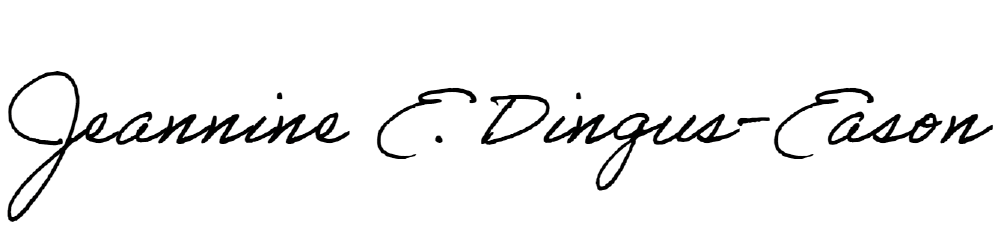 4/23/20Praveena GullapalliChair of ANTH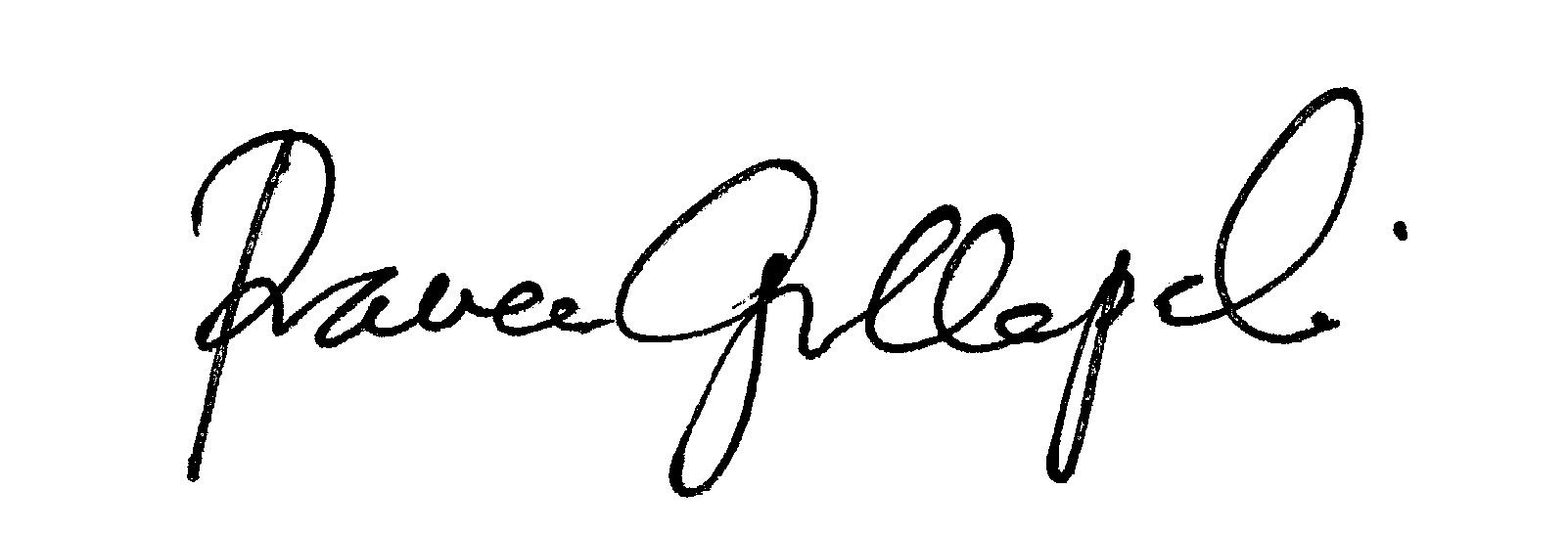 27 April 2020Anthony GalvezChair of COMMAnthony Galvez4/27/20Leslie SchusterDirector of GENDLeslie A. Schuster4/27/20Randi I. KimChair of PSYCRandi I. Kim4/27/20Mikaila ArthurChair of SOC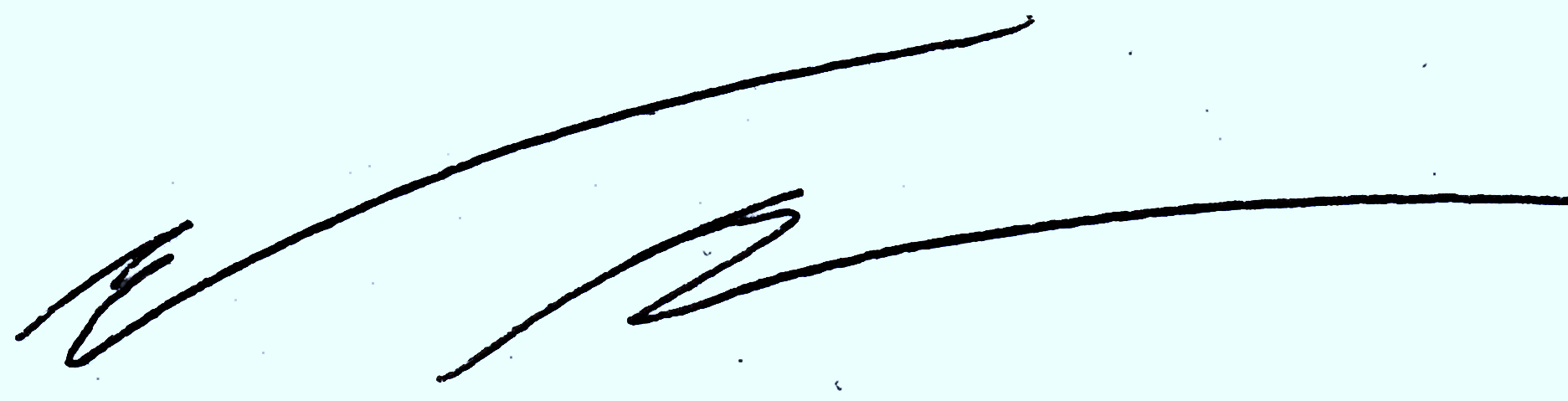 4/27/2020Earl SimsonDean FASEarl Simson04/27/2020NamePosition/affiliationSignatureDate